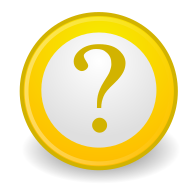 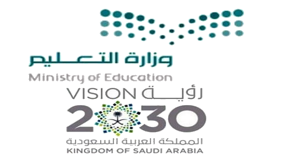 السؤال الأول : اختيار من متعدد :السؤال الثاني: صنفي الأمور التالية في الصلاة: ( النية – الركوع – قول سبحان ربي العظيم مرة واحدة – دعاء الاستفتاح– الجلسة بين السجدتين – دخول الوقت – التشهد الأول – جلسة التورك )السؤال الثالث : مثلي لما يلي بمثال واحد : ١-حماية النبي صلى الله عليه لتوحيد وسد طرقه:………………………………………….٢- مساؤى الأخلاق:…………………………………………………………………..٣- مبطلات الصلاة:…………………………………………………………………..السؤال الرابع : حللي الحديث الشريف حسب المطلوب:عن أبي موسى الأشعري رضي الله عنه قال:قال الرسول صلى الله عليه : ( مثل الجليس الصالح ……………..) السؤال الخامس : أكملي الفراغات : ١- كانت عقوبة قارون……………………………..                                          ٢-التوحيد الذي لأجله أرسل الرسل هو توحيد………….السؤال السادس : زواجي بين النص الشرعي و موضوعه : ١-لا ينفع مع الشرك عمل .                                                   ٢– فضل الله على عباده .٣ – أثر الصحبة.١-عللي : ؟……………………………………………………………………….٢-عددي (٢) من شروط الصلاة؟……………………………………………………………………….٣-ما المقصود بالهداية؟………………………………………………………………………٤- صححي ما تحته خط: (النية محلها اللسان و التلفظ بها بدعة )……………………..٥-صنفي (الشرك) حسب الجدول: (السجود لغير الله – اعتقاد أن أحد ينفع ويضر غير الله )٦-مثلي لما يلي (مثال واحد): ١-أسباب الهداية:……………………………………………….٢-صفات ذميمة نهى عنها النبي صلى الله عليه وسلم:………………………………٣-الشرك في الربوبية :……………………………….٤-الذكر بعد الصلاة :……………………………………………………….٥- أركان الصلاة :……………………………………………………٧-اختيار من متعدد: ١-شبه النبي صلى الله عليه وسلم الجليس الصالح : ( حامل المسك – نافخ الكير – النهر )٢- من أي قوم كان قارون : (من قوم إبراهيم – من قوم موسى -من قوم عيسى ). عليهم السلام ٣-من موانع الهداية : (تلاوة القرآن – العلم بالشريعة – الإعجاب بالضالين ).٤-من صور شرك الأولوهية: (اعتقاد خالق مع الله -دعاء غير الله – اعتقاد أحد يعلم الغيب غير الله )٥-من شروط الصلاة : ( التسليم – الجلوس لتشهد الأول – استقبال القبلة ).                                                                              انتهت الأسئلةالسؤال الأول : اختيار من متعدد :السؤال الثاني: (المحبة ) عبادة قلبية يجب صرفها لله  لها أنواع أخرى -زواجي بين الأمثلة و النوع المناسب  : (  محبة الوالدين – محبة الأنداد لله - محبة الرسول صلى الله عليه وسلم -المحبة المستلزمة للخضوع والطاعة )السؤال الثالث : بيني معاني المفردات التالية   : السؤال الرابع : زواجي بين النص الشرعي و موضوعه : ١-الحكمة من الإبتلاء.                                                   ٢– ستر العورة شرط من شروط الصلاة ٣ – عظم أجر حسن الخلق .٤-ثمرات الصلاة .السؤال الأول : اختيار من متعدد :السؤال الثاني: رتبي مراحل نزول المطر كما ورد في سورة النور : ( ثم يؤلف بينه ) – (فترى الودق يخرج من خلاله ) – ( الله يزجي سحابا ) – ( ثم يجعله ركاما )السؤال الثالث : مثلي لما يلي بمثال واحد : ١-الشفعاء يوم القيامة :………………………………………….٢- محارم المرأة في سورة النور :…………………………………………………………………..٣- صور الكسب باليد :…………………………………………………………………..٤-مفسدات الصيام:………………………………………………………………………السؤال الرابع : حللي الحديث الشريف حسب المطلوب:عن حكيم بن حزام رضي الله عنه عن  الرسول صلى الله عليه وسلم قال : ( اليد العليا خير من  اليد السفلى) السؤال الخامس : أكملي الفراغات : ١- لزوم المسجد للعبادة يسمى:……………………..                                          ٢-من مستحبات الصيام تأخير……………………….السؤال السادس : زواجي بين النص الشرعي و موضوعه : ١-تحريم الغش و التدليس  .                                                   ٢– شروط الشفاعة.٣-فتنة الاستدراج.١-عللي : لم يحدد النبي صلى الله عليه وسلم (ليلة القدر ) بين الليالي العشر؟……………………………………………………………………….٢-عددي (٢) من الأمور التي لا تفسد الصيام؟……………………………………………………………………….٣-عرفي الاعتكاف؟………………………………………………………………………٤- صححي ما تحته خط: (سورة البقرة و النساء تحاجان عن صاحبها يوم القيامة)……………………..٥-صنفي صوم الأيام التالية حسب الجدول: (يوم الجمعة – يوم العيد – الاثنين و الخميس )٦-مثلي لما يلي (مثال واحد): ١-الاستعانة بحي قادر جائزة:……………………………………………….٢-بيوت يجب الاستئذان لها:………………………………………………..٣-أمور تساعد على الخشوع عند تلاوة القرآن:……………………………….٤-مفسدات الصيام:……………………………………………………….٥-مستحبات ليلة القدر:……………………………………………………٧-اختيار من متعدد: ١-من الذبائح المشروعة: ( الأضحية - الذبح للجن – الذبح لضيف)٢-عذر الكافر يوم القيامة في عدم إيمانه : (ياليتني قدمت لحياتي - قد بلغت من لدني عذرا - ربنا غلبت علينا شقوتنا).٣-صحابي كان حسن الصوت بالقراءة : (حكيم بن حزام - أبو موسى الأشعري - أبو هريرة ) رضوان الله عليه٤-الدعاء المستحب عند الإفطار : (ربناأتنا في الدنيا حسنة – اللهم إنك عفو تحب العفو فاعف عني- اللهم ذهب الظمأ )٥-حكم الاستعانة بالأموات : (شرك أكبر - محرم - جائز).١- اختيار من متعدد :س٢- أذكري  صفات للرقية الشرعية:  ٣--بيني معاني المصطلحات التالية :٤-زواجي بين النص الشرعي و موضوعه المناسب :١-صاحب السوء يصد عن طاعة الله  .                        (٢     ) قال تعالى : (كذلك لنثبت به فؤادك)                           ٢-الحكمة من نزول القرآن مفرقا .                             (٣      )قال صلى الله عليه وسلم : (ولا أقول إلا حقا)                                            ٣- آداب المزاح.                                                (١       )قال تعالي : (ياليتني لم اتخذ فلانا خليلا)السؤال الأول : اختيار من متعدد :السؤال الثاني: صنفي الأمور في أحكام (الحنث في اليمين): ( والله لن أسافر – والله لن أذهب لزيارة خالي – والله سأخذ مال فلان – والله لن أتصدق على هذا الفقير)السؤال الثالث : مثلي لما يلي بمثال واحد : ١-صور الكهانة و العرافة :………………………………………….٢- يمين شركية  :…………………………………………………٣- فوائد النجوم :………………………………………السؤال الرابع : حللي الحديث الشريف حسب المطلوب:عن أبي مسعود الأنصاري رضي الله عنه قال:جاء رجل إلى النبي صلى الله عليه فقال: ( إني أبدع بي فاحملني )السؤال الخامس : أكملي الفراغات : ١- مما يسن عند نزول المطر…………………………                                          ٢- تكون النصيحة لكتاب الله ………………………….السؤال السادس : زواجي بين النص الشرعي و موضوعه : ١-شروط قبول العبادة.                                                   ٢– جوامع الكلم .٣ – آداب طالب العلم.١-عللي : يستحب التعرض للمطر في أول نزوله وكشف جزء من البدن؟……………………………………………………………………….٢-عددي (٢) من الأضرار المترتبة على فساد ذات البين؟……………………………………………………………………….٣-ما المقصود بالعرافة؟………………………………………………………………………٤- صححي ما تحته خط: (الصور هو القرن الذي ينفح فيه ميكائيل عليه السلام للبعث)……………………..٥-صنفي (الزينة) التالية حسب الجدول: (إعفاء اللحية – سنن الفطرة – تركيبات الأسنان من الذهب )٦-مثلي لما يلي (مثال واحد): ١-سبل الوقاية من السحر:……………………………………………….٢-آداب الدعاء:………………………………………………..٣-صفات معلم الناس الخير:……………………………….٤-يمين اللغو:……………………………………………………….٥-الحلف بغير الله المحرم:……………………………………………………٧-اختيار من متعدد: ١-حكم الجهاد عموما: ( فرض كفاية – واجب - مستحب)٢- (أو أمضي حقبا ) معنى (حقبا) : (زمنا قصيرا – سيرا على الأقدام – زمنا طويلا).٣-صحابي جليل أسلم مع وفد الطائف: (سفيان بن عبدالله - أبو مسعود الأنصاري – أبو الدرداء ) رضوان الله عليه٤-حكم الاستسقاء بالأنواء : (لا بأس في ذلك – شرك أكبر – لا يجوز )٥-من صور تعظيم الله بالقلب : ( الصلاة في وقتها – الرجاء – الذكر ).                                                                              انتهت الأسئلةس١- اختيار من متعدد :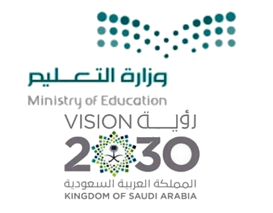 س٢- مثلي لما يلي بمثال واحد :  ١- يمين اللغو:…………………………………….                                        ٢-صور الكهانة و العرافة: …………………………                                        ٣-أبواب الدلالة على الخير :…………………………                                        ٤-سبل الوقاية من السحر:………………………….                                        ٥-آداب طالب العلم:………………………………..س٣- صنفي أحكام الحنث حسب المثال : ( والله لن أسافر غدا – والله سأذهب لزيارة والدي  – والله سأخذ مال فلان – والله لن أتصدق اليوم)س٤ : انسبي كل نص شرعي إلى موضوعه المناسب :١-جوامع الكلم .                                      – (     )    (إنى أبدع بي فأحملني)٢-الدلالة على الخير .                                – (     )  (قال فإن اتبعتني فلا تسألني )                                                          -(      )  (قل آمنت بالله ثم استقم)س٥: بيني معنى ما تحته خط : ١-قال تعالى : (و إذا قال موسى لفتاه).     (………..………………………)٢-قال تعالى : (فوجد عبدا من عبادنا).      (………….……………………)٣-قال تعالى : (أو أمضي حقبا ).            (……………………………….)                                  انتهت الأسئلة     أ-شريفة حسن البحيري ١- اختيار من متعدد :س٢- بيني في الجدول التالي : معنى حديث تميم الداري -رضي الله عنه-:  ( الدين النصيحة ):  ٣--بيني معاني المصطلحات التالية :٤-زواجي بين النص الشرعي و موضوعه المناسب :١-وجوب رعاية الرجل لأهل بيته .                           (.   ) قال : (غض البصر و كف الأذى ورد السلام).٢-حقوق الطريق .                                              (.    ) قال تعالى: (ولم أكن بدعائك ربي شقيا)٣-مشروعية حسن الظن.                                      (.     ) قال تعالى : (امكثوا إني آنست نار).رابط تحليل النتائجhttps://1drv.ms/x/s!AlDj5iP_OA27g2Y51KegBmCdqX2fالمجال فترة – تشخيصي -قبلي – بعدي رقم الاختبار ١-٢الدرجة ١٥ درجة زمن الاختبار حصة دراسيةالفصل الدراسي الثاني عام ١٤٤٤ مرفقرابط لتحليل النتائج العبارة ١٢٣١-من أمثلة الشرك في توحيد الربوبية :اعتقاد أن الساحر يعلم الغيب محبة أحد أكثر من اللهالتوكل على غير الله ٢-هيأ الله الأسباب لعودة موسى عليه السلام لأمه .دل على ذلك قوله تعالى: (و أوحينا إلى أم موسى أن أرضعيه)(فالتقطه آل فرعون)(و حرمنا عليه المراضع من قبل )٣-صحابي  جليل : (أعلم الأمة بالحلال و الحرام): رضي الله عنه:ثوبان بن بجددمعاذ بن جبل عبدالله بن مسعود٤-يسقط استقبال القبلة. في حال الصلاة في :في المسجد الحرامالبعد عن الكعبةالخوف و المرض ٥-من نسي ركنا في الصلاة فالحكم :يسقط عنهيسجد لسهويأتي به ثم يسجد لسهو٦-هداية التوفيق و الإلهام يملكها : الله وحده الأنبياء العلماء ٧-كان موسى عليه السلام لامراة فرعون :عدواقرة عين مصدر حزن ٨- (إن المؤمن ليدرك بحسن خلقه……) أكملي :درجة الصائم القائمبيت في وسط الجنةيجري عليه عمله ورزقهشروط أركان واجباتسننالجليس الصالحمجال المقارنةالجليس السوءالتشبيهأثره في الدنياأثره في الآخرة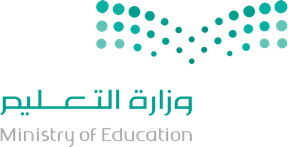 بسم الله الرحمن الرحيماسم الطالبة:…………………اختبار رقم (١)مادة الدراسات الإسلامية الصف الأول متوسط               /١٥الشرك في الربوبيةالشرك في الأولوهيةالعبارة ١٢٣١- هداية التوفيق و الإلهام لقبول الحق و العمل به يملكها :  النبي الأنبياءالله وحده٢- قال تعالى: (و أما الذين ابيضت وجوههم).يدل على نتائج التوحيد في :الدنياالأخرةالحياة الاجتماعية ٣-(التوكل على الله ) .من العبادات :القولية الباطنةالفعلية ٤-شبه الله ضغف معبودات المشركين :(كمثل العنكبوت )(كالحمار يحمل أسفارا)(حتى يلج الجمل في سم الخياط)٥-قال تعالى : (لهي الحيوان ). وصف ل:الحياة الدنيا حياة الرزخالدار الأخرة٦-(غلبت الروم في أدنى الأرض ). المقصود :بلاد الشاممكة المكرمةالمدينة المنورة٧-صحابي جليل قال عنه النبي صلى الله عليه وسلم ( إنك نويبتة خير ) رضي الله عنه:أبو هريرةأبو ثعلبة الخشنيعبدالله بن عمر ٨-أثقل الصلاة على المنافقين  :الفجر والظهر الفجر و العصر الفجر والعشاء٩-يفاضل الله تعالى يوم القيامة بين الناس بحسب :أموالهممافي قلوبهم صورهم١٠- فعلها يكمل الصلاة ويزينها :سننمكروهات شروط١١-صلى محمد العصر فنسي التشهد الأول : يعيد الصلاةيجلس مرة أخرى و يأتي به يسجد سجدتين لسهو فقط١٢-تجوز الصلاة في أي بقعة من الأرض ما عدا:الطرقاتمبارك الإبل الحدائقمحبة الله تعالىالمحبة الشرعيةالمحبة المباحةالمحبة الشركيةالكلمة معناهاالحياء……………………………………………………………………………..النفاق العبادةالمجال فترة – تشخيصي -قبلي – بعدي رقم الاختبار١-٢الدرجة ١٥ درجة زمن الاختبار حصة دراسيةالفصل الدراسي الثاني عام ١٤٤٤ مرفقرابط لتحليل النتائج العبارة ١٢٣١-تجوز الاستعانة بالحي القادر ويمثل ذلك الاستعانة :بصديق لفهم الدرس بالغائب في شفاء المريض بالأموات لطلب الرزق٢-الذبح تقربا للأولياء بذكر أسمائهم:ذبائح مشروعةذبائح مباحةذبائح شركية ٣- (فتقطعوا أمرهم بينهم زبرا).معنى ما تحته خط:شريعة واحدة أحزاباموحدين ٤- من موضوعات سورة النور  :صفات المؤمنين آداب الاستئذانحال الكافر يوم القيامة٥-صحابي جليل كان حريصا على طلب العلم:المقدام بن يكرب عبدالله بن مسعودالنواس بن سمعان٦-ورد فضل سورتين تحاجان عن صاحبها يوم القيامة هما:البقرة و آل عمران المعوذتانالإخلاص و الكافرون٧-من يباح لهم الفطر مع الإطعام عن كل يوم مسكين:المرضعمريض لا يرجى شفاؤهفاقد الوعي ٨- ما يحرم صومه من الأيام تطوعا :عاشوراءست شوالأيام التشريق المرحلة الأولى المرحلة الثانية المرحلة الثالثة المرحلة الرابعة ما المقصود باليد العليا ؟——————————-ما معنى الاستغناء؟ ما المقصود باليد السفلى؟ما ثمرة العفة؟———————-من الأولى عند تقديم الصدقة؟ما ثمرة الاستغناء؟ما معنى العفة؟ مثلي لصدقة التطوع؟بسم الله الرحمن الرحيماسم الطالبة:…………………اختبار رقم (١)مادة الدراسات الإسلامية الصف الثاني متوسط               /١٥صوم محرم صوم مستحب صوم مكروهالعبارة١٢٣١-حكم التمائم المعلقة من القرآن الكريم : لا يجوز مباح لا بأس في ذلك ٢- الطواف المشروع يتمثل في  :حول الأضرحةحول الكعبةحول الأشجار لطلب البركة ٣- (يا أيها الرسل كلوا من الطيبات و اعملوا صالحا).الدرس المستفاد:أكل المباح يعين على الطاعة .المسارعة في الخيرات طريق الصالحين.الدعاء من أجل العبادات.٤- سؤال الله منفعة للعباد كالإذن في الحساب . معنى ل :العكوف الشفاعة الاستعاذة ٥- من صفات المؤمنين : (يؤتون ما أتوا و قلوبهم وجلة ). أي:فرحة بما قدمتمطمئنة لعظم الثواب خائفة ألا تقبل صدقاتهم٦-  من الأوقات التي يجب فيها الاستئذان للأطفال و الخدم:من بعد صلاة العشاءمن بعد صلاة العصرمن بعد صلاة المغرب ٧-   في الحديث : (إن المقسطين على منابر من نور ) و يقصد بهم:الراحمينالعادلين الكاظمين الغيظ ٨-اتصف الصحابي الجليل (الأشج بن قيس ) بصفتين أحبهما الله .هما: العدول و الانصاف الحلم و الأناةالتوسط و الاعتدال ٩-  الاعتدال والتوسط في العبادة يتمثل في :الزيادة التقصير  المتابعة لسنة  ١٠- من الأنسان في الحج : أن يقول الحاج : (لبيك اللهم حجا ) .ويمثل هذا نسك :الإفرادالقران التمتع ١١- الميقات الزماني للعمرة :  شهر شوالفي أي شهر من العامعشر ذي الحجة١٢- من المواقيت المكانية (يلملم )و هووميقات : أهل نجد و الطائفأهل المدينة المنورةأهل اليمن و الجنوب ١٢٣٤ ٥.الرقيةالودقالإحرامالمجال فترة – تشخيصي -قبلي – بعدي رقم الاختبار١-٢الدرجة ١٥ درجة زمن الاختبار حصة دراسيةالفصل الدراسي الثاني عام ١٤٤٤ مرفقرابط لتحليل النتائج العبارة ١٢٣١-من سأل كاهنا و ساحرا حتى و إن لم يصدقه فحكمه:لم تقبل له صلاة أربعين يوما كفر أكبر مشرك ٢- من المباح في تعلم علم الفلك والنجوم :معرفة السعد والشقاءحسن الطالع تحديد جهة القبلة ٣- علامة مكان الإلتقاء بالخضر مع موسى عليه السلام:(ركبا في السفينة)(نسيا حوتهما)(فانطلقا حتى إذا لقيا غلاما)٤- صلاح الآباء يحفظ الأبناء .تبين ذلك من قصة:قتل الغلامخرق السفينةبناء الجدار٥- (الحالقة). وصف لخلق ذميم وهو:إفساد ذات البينالغيبةالنميمة٦- أدنى مراتب تغيير المنكر :باللسانباليد بالقلب٧- حكم الجهاد إذا حاصر العدو البلد و دخلها:فرض عينمستحب فرض كفاية ٨- كل يمين على أمر كذب -فهي من الكبائر و تسمى :المنعقدةالغموساللغو حنث واجبحنث محرمحنث مباححنث مستحب -ما معنى (أبدع بي)؟-ما أجر الدال على الخير؟-ماهو موضوع الحديث؟-من أول من يقدم في الدلالة على الخير؟-مثلي لأبواب الدلالة على الخير؟مثلي لصفات معلم الناس الخير؟بسم الله الرحمن الرحيماسم الطالبة:…………………اختبار رقم (١)مادة الدراسات الإسلامية الصف الثالث متوسط               /١٥زينة مشتركةتجوز وقت الضرورة للرجالزينة خاصة العبارة١٢٣١-عمل شيطاني يؤثر في الأبدان و تخيلات تؤثر في الأبصار يقصد به: الكهانةالعرافةالسحر٢-علامة إلتقاء موسى عليه السلام بالخضر :(مجمع البحرين)(نسيا حوتهما )(ركبا في السفينة)٣-(صلاح الآباء يحفظ الأبناء).تبين ذلك من قصة :خرق السفينةبناء الجدار قتل الغلام٤-صحابي جليل أسلم مع وفد الطائف رضي الله عنه :أبو هريرةعبدالله بن عباس سفيان الثقفي ٥-الحلف بالله على أمر كاذب -من كبائر الذنوب وتسمى :اليمين الغموساليمين اللغواليمين المنعقدة٦-من تعمد  سؤال  الكاهن حتى و إن  لم يصدقه :كفر لم تقبل له صلاة أربعين يوما شرك أكبر حنث واجبحنث محرمحنث مباححنث مستحب العبارة١٢٣١-أي مما يلي يعد من التنجيم المحرم: هذا نجم الانتصار هذا موسم الأمطارهنا اتجاة القبلة ٢-تعظيم الله بالأعمال يكون ب:الذل و الخضوعالفعل و التركالذكر ٣-من أسباب الإلحاد:التعرض للشبهاتالعلم الشرعي اليقين بالله ٤-من آداب الدعاء (الإسرار ) ويدل على ذلك :(رب إني وهن العظم منى)(نداء خفيا ) (و اشتعل الرأس شيبا)٥- (و السلام علي يوم ولدت ويوم أموت ويوم أبعث حيا) معنى ما تحته  :الأمان من فتنة القبر الأمان يوم. البعثالأمان من نزغ الشيطان ٦- من حكم نزول القرآن الكريم :(إلا تذكرة لمن يخشى) (تنزيلا ممن خلق السموات و الأرض) (الرحمن على العرش استوى)٧- أعلى درجات تغيير المنكر :اليد القلب اللسان ٨-توعد الله من أشار بالسلاح. في وجه أخيه المسلم .كما جاء في الحديث ب: اللعنحفرة من النار الخسف ٩- من صور الكبر : المظهر الحسن انتقاء الألفاظ الراقية الأكل بالشمال  ١٠- في الحديث : (البسوا من ثيابكم ……..)السوادالبياض الأصفر ١١- من الأغسال المستحبة : غسل الحيض غسل الجمعةتغسيل الميت ١٢- من الزينة المحرمة على الرجال و النساء: التعطر التجمل لحضور المجالس لباس الشهرة لله تعالىولكتابهلرسوله صلى الله عليه وسلم ولأئمة المسلمين و عامتهمالنمص فرياالمعروف